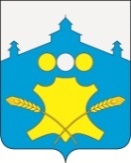 Администрация Советского сельсоветаБольшемурашкинского муниципального района Нижегородской областиПОСТАНОВЛЕНИЕ05 мая 2016 года                                                             №  36Об утверждении отчета о выполнениимуниципальной Программы «Устойчивое развитие территории Советский сельсовет Большемурашкинского муниципального района Нижегородской области на 2015-2017 г.г.» за  2015 год            В  соответствии с  Постановлениями администрации Советского сельсовета Большемурашкинского муниципального района Нижегородской области от 14.10.2014 г. № 71 «Об утверждении Порядка разработки, реализации и оценки эффективности муниципальных  программ Советского сельсовета Большемурашкинского муниципального района», от 30.10.2014 г. № 76  «Об утверждении муниципальной  программы Советского сельсовета Большемурашкинского муниципального района «Устойчивое развитие территории Советского сельсовета Большемурашкинского муниципального района Нижегородской области на 2015-2017 годы»,  от 12.02.2016 № 16 «О внесении изменений в муниципальную программу «Устойчивое развитие территории Советского сельсовета Большемурашкинского муниципального района  Нижегородской области на 2015-2017 годы», утвержденную постановлением администрации Советского сельсовета Большемурашкинского муниципального района от 30.10.2014 года № 76» администрация Советского сельсовета ПОСТАНОВЛЯЕТ:1. Утвердить отчет о выполнении муниципальной Программы «Устойчивое развитие территории Советский сельсовет  Большемурашкинского муниципального района Нижегородской области на 2015-2017 г.г.» за 2015 год,  согласно приложению к настоящему постановлению.2. Разместить настоящее постановление  на официальном сайте администрации Советского сельсовета  в информационно-телекоммуникационной сети "Интернет». 3. Контроль  за  исполнением настоящего постановления оставляю за собой.Глава администрации    сельсовета                                 А.В. ТелегинОТЧЕТ 
о выполнении  муниципальной программы   
«Устойчивое развитие  территории Советского сельсовета Большемурашкинского муниципального района на 2015-2017 гг » за 2015 годМуниципальная программа «Устойчивое развитие  территории Советского сельсовета Большемурашкинского муниципального района на 2015-2017 гг » была утверждена постановлением администрации Советского сельсовета от 30.10.2014 г. № 76  (далее –  Программа).Данная   программа направлена на достижение следующих целей:Создание благоприятных социально-бытовых условий проживания населения на территории поселения.Задачи муниципальной программы:Создание условий для организации благоустройства территории Советского сельсовета;Развитие современной и эффективной автомобильно-дорожной инфраструктуры;Повышение уровня и качества жизни населения в области коммунального хозяйства;Создание условий для эффективного управления и распоряжения муниципальным имуществом Советского сельсовета Большемурашкинского муниципального района Нижегородской области в целях повышения доходной части бюджета сельсовета;Укрепление физического здоровья жителей Советского сельсовета;Реализация мероприятий в сфере социальной политики;Обеспечение достижения непосредственных результатов реализации муниципальной программы.В ходе реализации муниципальной программы за 2015 год использовались средства местного бюджета. Всего по муниципальной программе выделено средств 6644,1 тыс. рублей, кассовое исполнение составило 6535,9 тыс. руб.ОТЧЕТ О ВЫПОЛНЕНИИ МУНИЦИПАЛЬНОЙ ПРОГРАММЫ «Устойчивое развитие территории Советского сельсовета Большемурашкинского муниципального района на 2015-2017 гг» на 01.01.2016 годаТаблица 1Таблица 2Сводные результаты проведенной оценки  В результате проведенной оценки из 7 реализуемых подпрограмм муниципальной программы  «Устойчивое развитие территории Советского сельсовета Большемурашкинского муниципального района Нижегородской области на 2015-2017 гг» с высоким уровнем эффективности признаны 6 подпрограмм и 1 подпрограмма -  со средним уровнем эффективности. За 2015 год исполнение финансирования по мероприятиям подпрограмм муниципальной программы составило 6535,9 тыс. руб. (или 98,4% к плану).Исполнение финансирования не в полном объеме имеется по следующей подпрограмме:Подпрограмма 2 «Развитие дорожного хозяйства на территории Советского сельсовета на 2015-2017 гг». Остаток денежных средств образовался  из-за неполного использования и будет направлен для использования в 2016 году.Остальные подпрограммы реализованы в полном объеме.Наибольший объем расходов осуществлен по следующим подпрограммам:Подпрограмма 3  «Развитие жилищно-коммунального хозяйства Советского сельсовета на 2015-2017 гг» 2257,7 тыс. руб. или 34,5 %;      Подпрограмма 7 « Обеспечение реализации муниципальной программы» - 1577,2 тыс. руб.  или 24,1 %;Подпрограмма 1 «Благоустройство территории Советского сельсовета на 2015-2017 гг»1424,3 тыс. руб. или 21,8 %  от общего расхода по муниципальной программе;      Подпрограмма 2 «Развитие дорожного хозяйства на территории Советского сельсовета на 2015-2017 гг» 723,3 тыс. руб. или 11,1 %.     Анализ итогов проведенной оценки эффективности реализации муниципальной программы показал, что все подпрограммы имеют высокий уровень эффективности, то есть на  выделенные средства решались поставленные задачи, выполнялись целевые показатели. Поэтому целесообразно продолжать реализацию действующей программы в  2016 году.Цель, задачи,
направления деятельности,
наименование мероприятийПрограммы (подпрограммы) Исполнитель    Финансовые затраты, тыс. руб.    Финансовые затраты, тыс. руб.    Финансовые затраты, тыс. руб.    Финансовые затраты, тыс. руб.    Финансовые затраты, тыс. руб.    Финансовые затраты, тыс. руб.    Финансовые затраты, тыс. руб.    Финансовые затраты, тыс. руб.    Финансовые затраты, тыс. руб.    Цель, задачи,
направления деятельности,
наименование мероприятийПрограммы (подпрограммы) Исполнитель    план      (по источникам финансирования), тыс. руб.план      (по источникам финансирования), тыс. руб.план      (по источникам финансирования), тыс. руб.план      (по источникам финансирования), тыс. руб.фактическое  финансирование (по источникам), тыс. руб.фактическое  финансирование (по источникам), тыс. руб.фактическое  финансирование (по источникам), тыс. руб.фактическое  финансирование (по источникам), тыс. руб.Отклонение *Цель, задачи,
направления деятельности,
наименование мероприятийПрограммы (подпрограммы) Исполнитель    Местный бюджет    Областной бюджет ……Местный бюджет    Областной бюджет……Отклонение *1234567891011Подпрограмма 1 «Благоустройство территории Советского сельсовета на 2015-2017 гг»Администрация Советского сельсовета1424,301424,30Подпрограмма 2 «Развитие дорожного хозяйства на территории Советского сельсовета на 2015-2017 гг»Администрация Советского сельсовета831,5723,3Неполное использование средств дорожного фонда.Подпрограмма 3  «Развитие жилищно-коммунального хозяйства Советского сельсовета на 2015-2017 гг»Администрация Советского сельсовета2257,72257,7Подпрограмма 4 «Управление и распоряжение муниципальным имуществом в Советском сельсовете на 2015-2017 гг»Администрация Советского сельсовета232,10232,1Подпрограмма 5 «Развитие физической культуры и спорта на территории Советского сельсовета на 2015-2017 гг»Администрация Советского сельсовета177,6177,6Подпрограмма 6 «Социальная политика Советского сельсовета на 2015-2017 гг»Администрация Советского сельсовета143,8143,8Подпрограмма 7 « Обеспечение реализации муниципальной программы»Администрация Советского сельсовета1577,21577,2 Итого:6644,16535,9108,2Цель, задачи, направления деятельности,
наименование мероприятий  Программы (Подпрограммы) Исполнитель    Индикаторы достижения целиЦель, задачи, направления деятельности,
наименование мероприятий  Программы (Подпрограммы) Исполнитель    Наименование
показателя  (индикатора достижения цели)Ед. изм.план      фактотклонениеОбоснование отклонений значений индикатора достижения цели/ непосредственного результата12345678Подпрограмма 1 «Благоустройство территории Советского сельсовета на 2015-2017 гг»Администрация Советского сельсоветаОбеспеченность уличным освещение путем отсутствия задолженности за потребленную электроэнергию%1001000Обеспеченность уличным освещением путем соответствия действующих светильником к общему количеству светильников%1001000Администрация Советского сельсоветаУлучшение санитарного состояния кладбищ путем проведения работ по уборке мусораКуб.м15150Администрация Советского сельсоветаИсполнение денежного обязательства по оплате земельного налога под территориями кладбищ%1001000Администрация Советского сельсоветаКоличество отремонтированных и благоустроенных памятников погибшим воинамШт.660Администрация Советского сельсоветаОбеспеченность  населенных пунктов местами временного хранения отходов (мусорными ящиками, урнами)%50500Администрация Советского сельсоветаУлучшение эстетического и санитарного состояния территорий населенных пунктов  путем обкашивания сорной растительностига11,2+0,2Подпрограмма 2 «Развитие дорожного хозяйства на территории Советского сельсовета на 2015-2017 гг»Администрация Советского сельсоветаМеханизированная очистка внутри поселенческих автомобильных дорог общего пользования от снега%60600Администрация Советского сельсоветаУвеличение протяженности дорог приемлемого качества %6545,4-19,4Неполное использование средств дорожного фонда. Остаток средств будет использован в 2016 годуПодпрограмма 3  «Развитие жилищно-коммунального хозяйства Советского сельсовета на 2015-2017 гг»Администрация Советского сельсоветаКомпенсация недополученных или выпавших доходов%1001000Советского Администрация сельсоветаПеречисление региональному оператору взносов на кап. ремонт муниципального жилья%1001000Подпрограмма 4. «Управление и распоряжение муниципальным имуществом»Администрация Советского сельсоветаПоступление доходов в бюджет сельсовета от использования недвижимого имущества  %1003440Администрация Советского сельсоветаВедение учета муниципального недвижимого имущества в реестре объектов муниципальной собственности Советского сельсовета%1001000Подпрограмма 5 Развитие физической культуры и спортаАдминистрация Советского сельсоветаУвеличение доли регулярно занимающихся физической культурой и спортом%20200Администрация Советского сельсоветаУвеличение доли участников в местных соревнованиях от общего количества населения%440Администрация Советского сельсоветаУчастие в районных  соревнованиях Соревн.230Администрация Советского сельсоветаОбеспеченность освещения на катке путем отсутствия задолженности за потребленную электроэнергии.%1001000Подпрограмма 6. Социальная политика.Администрация Советского сельсовета- увеличение количества человек, принявших участие в общественных и социально значимых мероприятиях Чел.30300Количество возложенных венков к памятникам воинам, погибшим в ВОВШт.660Подпрограмма 7. Обеспечение реализации муниципальной программы.  Выполнение в максимальном объеме задач, мероприятий и показателей, предусмотренных муниципальной программой и ее подпрограммами0	№№ п/пНаименование показателя программыСумма весовых коэффициентовРезультативность оценки реализации муниципальной программы  Решение о продолжении реализации программы1Подпрограмма 1 «Благоустройство территории Советского сельсовета на 2015-2017 гг»	8,6Высокий уровень эффективностиОжидаемые результаты за 2015 год достигнуты. Мероприятий подпрграммы . выполнены. Качественная эффективность подпрограммы  - высокая. Рекомендуется продолжить дальнейшую реализацию программы.2Подпрограмма 2 «Развитие дорожного хозяйства на территории Советского сельсовета на 2015-2017 гг»5,4Средний уровень эффективностиОжидаемые результаты за 2015 год достигнуты частично. Денежные средства использованы не в полном объеме, остаток составил 108,4 тыс. руб. или 13,0% от  запланированного, который будет использован в 2016 году. Не исполнен один из 2-х индикаторов.3Подпрограмма 3  «Развитие жилищно-коммунального хозяйства Советского сельсовета на 2015-2017 гг»8,6Высокий уровень эффективностиОжидаемые результаты за 2015 год достигнуты. Мероприятия программы выполнены. Качественная эффективность подпрограммы высокая. Рекомендуется продолжить дальнейшую реализацию подпрограммы.4Подпрограмма 4 «Управление и распоряжение муниципальным имуществом в Советском сельсовете на 2015-2017 гг»8,6Высокий уровень эффективностиОжидаемые результаты за 2015 год достигнуты. Мероприятия программы выполнены. Качественная эффективность подпрограммы высокая. Рекомендуется продолжить дальнейшую реализацию подпрограммы.5Подпрограмма 5 «Развитие физической культуры и спорта на территории Советского сельсовета на 2015-2017 гг»8,6Высокий уровень эффективностиОжидаемые результаты за 2015 год достигнуты. Мероприятия программы выполнены. Качественная эффективность подпрограммы высокая. Рекомендуется продолжить дальнейшую реализацию подпрограммы.6Подпрограмма 6 «Социальная политика Советского сельсовета на 2015-2017 гг»8,6Высокий уровень эффективностиОжидаемые результаты за 2015 год достигнуты. Мероприятия программы выполнены, отремонтирована квартира ребенку сироте. Качественная эффективность подпрограммы высокая. Рекомендуется продолжить дальнейшую реализацию подпрограммы.7Подпрограмма 7 « Обеспечение реализации муниципальной программы»8,6Высокий уровень эффективностиОжидаемые результаты за 2015 год достигнуты. Мероприятия программы выполнены. Качественная эффективность подпрограммы высокая. Рекомендуется продолжить дальнейшую реализацию подпрограммы.